Passport Application Acceptance Facilities near WCUhttps://iafdb.travel.state.gov/DefaultForm.aspx 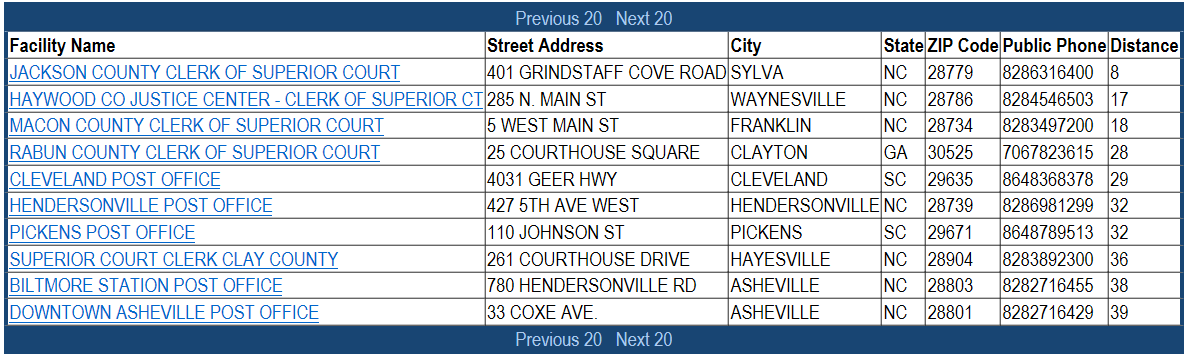 